Культурно-просветительский центр органного искусства им. В.Ф. Одоевского (г. Москва),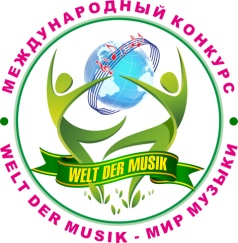 Die internationale Verein für Liebhaber von Kunst und Musik " Pro Akkord e.V."           (Международное общество любителей искусства и музыки "Pro Akkord e.V.". Билефельд, Германия),                 Österreichische Gustav – Maler – Vereinigung(Международное  общество Густава Малера. Вена, Австрия),        Международное творческое объединение «Содружество» (Россия, Германия, Австрия)V International  competition            		    «Welt der Musik»V МЕЖДУНАРОДНЫЙ КОНКУРС  «Мир музыки»(по видеозаписям)                                           ПоложениеЦели и задачи конкурса: выявление и поддержка творчески одаренных, талантливых детей и молодежи; повышение профессионального и любительского мастерства, квалификации участников и педагогов, руководителей творческих коллективов и отдельных исполнителей; привлечение внимания общественности к детско-юношескому и молодежному творчеству, укрепление международных связей и сотрудничества.В конкурсе могут принять участие творческие коллективы, отдельные исполнители из детских музыкальных школ, школ искусств, домов и центров детского и народного творчества, студенты учебных заведений, непрофессиональные и профессиональные исполнители, участники художественной самодеятельности, воспитанники детских садов, студий, учащиеся общеобразовательных школ и других учебных заведений из разных стран.Конкурс проводится в distant-формате (заочно) Представленные на конкурс программы во всех номинациях не ограничены во времени.Возраст  конкурсантов определяется  по состоянию на 15 декабря 2018 года;Заявки на участие, видеозаписи присылаются до 15 декабря 2018 г. Регламент проведения конкурса:Прием заявок – до 15 декабря 2018 г.Обработка заявок и  конкурсный просмотр видеозаписей – до 1 февраля 2019 г.Рассылка дипломов – февраль 2019 гПравила оформления заявки:На электронный адрес оргкомитета musikwelt@yandex.ru  отправляется письмо, которое должно содержать: Заполненную заявку на участие (присылается в формате Word, не сканировать! На каждого участника или коллектив отдельный файл!). Форма заявки – приложение № 1; Сканированное свидетельство о рождении или страницу паспорта с личными данными участника (заверенный список участников с датами рождения для ансамблей, оркестров, хоров); Скан, либо фотографию квитанции, подтверждающей оплату.Файлы заявки, квитанции, свидетельства о рождении или паспорта (список участников для ансамблей, оркестров, хоров) должны находиться в одной заархивированной папке, которая подписывается  следующим образом: Ф.И. участника (название коллектива), город, возрастная категория, муз. инструмент (ансамбль, оркестр, хор). Например:  Сидоров Петр, г. Нягань, первая возрастная категория, фортепиано;	         «Элегия», г. Березовский, третья возрастная категория, фортепианный дуэт.Видео высылается в одном из двух вариантов:на дисках на почтовый адрес оргкомитета конкурса: (457042, Челябинская область, г. Южноуральск - 2, ул. Ленина 25-10, Творческое объединение «Содружество», Хореву Ю.В.)с помощью сервисов http://files.mail.ru/ (облако),  https://disk.yandex.ru/(яндекс – диск) где вам необходимо загрузить папку с файлами исполняемых произведений, а ссылку для скачивания отправить вместе с заявкой на электронный адрес оргкомитетаОбщие требования к предоставляемым видеоматериалам:каждый участник на отдельном видеодиске (в отдельной папке), каждое произведение в отдельном файле в строгом соответствии с порядком произведений, указанном в заявке! Диски (папки) подписаны – фамилия, имя (коллектив), населенный пункт, возрастная категория, музыкальный инструмент (ансамбль, оркестр, хор). Видеосъемка производится без выключения и остановки видеокамеры с начала и до конца исполнения одного произведения, произведение исполняется без остановки и монтажа. Во время исполнения программы на видео должны быть видны руки, инструмент и лицо исполнителя (ей) в зависимости от номинации. Желательна съемка выступления на сцене при общем свете без применения дополнительных световых эффектов. Разрешается использовать внешний микрофон (без обработки аудио-сигнала); Формат видеозаписи: DVD–видео, MPEG–2, MPEG–4, AVI, WMV.Допускается любительский формат записи при соблюдении всех остальных условий конкурса. В случае несоответствия видеозаписи техническим требованиям конкурса, присланная заявка рассматриваться не будет. Размер каждого файла не более 300 мб.Вся переписка по поводу одной заявки ведется с одного e - mail адреса, недопустимо досылать исправления и дополнения к заявке с других адресов.Оргкомитет имеет право использовать и распространять (без выплаты гонорара участникам) видеозаписи, печатную и иного рода продукцию, произведенную во время проведения мероприятий конкурса и по его итогам.Жюри конкурса представлено известными музыкантами, специалистами в сфере культуры и искусства России, Австрии, Германии.Награждение: Участники конкурса получают дипломы за участие. Победителям присваиваются звания Гран-при, лауреатов или дипломантов трех степеней. Жюри вправе присуждать не все премии, а также делить их между участниками. Все решения жюри являются окончательными, обсуждению и пересмотру не подлежат. Руководители лауреатов конкурса отмечаются дипломами «За высокий профессионализм и педагогическое мастерство».По особому решению жюри отдельные участники конкурса получают денежные подарочные сертификаты на участие в фестивале в одной из европейских стран. Сертификат обеспечивает проживание с одноразовым питанием на все время проведения  фестиваля, участие в фестивальных концертах, экскурсионное обслуживание.Дипломы отправляются почтой на адрес, который будет указан в заявке. Точный адрес подразумевает: индекс, страна, область, город, улица, номер дома, квартира (или название учреждения). Если вы неправильно указали адрес и диплом вернулся обратно на адрес организатора, то повторно такие дипломы будут отправляться уже наложенным платежом.Дипломы для участников младших и средних возрастных категорий (1 – 6) отправляются на адрес учреждения, который будет указан в заявке. Для остальных возрастных категорий дипломы будут отправляться на домашний адрес.Благотворительный взнос за участие в конкурсе составляет: Солисты -  1200 руб. за каждого солиста; Ансамбли – 500 руб. за каждого участника ансамбля при численности до 4 участников включительно;	      - 400 руб. за каждого участника ансамбля при численности от пяти участников.Хоры, оркестры – 4000 руб. за коллектив;Концертмейстерское мастерство – 1200 руб. за участника;Композиция, теоретики, методические разработки - 1000 руб. за участника; при ансамблевом исполнении (теоретики) по 500 руб. за участника;Музицирование под фонограмму – 1200 руб. (солисты), 500 руб. за каждого участника ансамбля.Участие в нескольких номинациях оплачивается участниками отдельно.Оплата благотворительного взноса за участие в конкурсе производится  на счет банковским переводом.Реквизиты для перечисления в приложении № 2 Взнос и документы не возвращаются. Оргкомитет не несет ответственности за утрату документов при пересылке.Вся информация по конкурсу будет размещаться на сайте творческого объединения «Содружество» (http://tosodrujestvo.jimdo.com/)Телефон оргкомитета конкурса: 89097467866. E-mail: musikwelt@yandex.ru Получение оргкомитетом заявки на участие в фестивале - конкурсе рассматривается как согласие со всеми условиями, отраженными в данном положении. За достоверность сведений, указанных в заявке ответственность несут лица, подавшие заявкуКонкурсные номинацииВозрастные категорииПрограммные требованияСолисты - инструменталисты: - фортепиано;- струнные инструменты;- духовые инструменты;- ударные инструменты;- народные инструменты (в том числе редкие национальные – гусли, цимбалы, мандолина, сынквылтап, домбра, гармонь и т.д);- синтезатор.Первая  -  до 6 лет (включительно);Вторая – 7 - 8 лет;Третья – 9 – 10 лет; Четвертая – 11 – 12 лет; Пятая -  13 – 14 лет;Шестая – 15 – 16 лет; Седьмая –  17 – 18 лет; Восьмая – 19 – 20 лет; Девятая – от 21 года - без ограничения возраста.Два разнохарактерных произведения. Произведения исполняются наизусть.Солисты – вокалисты: вокал академический, народный, эстрадный, джазовый.Первая  -  до 6 лет (включительно);Вторая – 7 - 8 лет;Третья – 9 – 10 лет; Четвертая – 11 – 12 лет; Пятая -  13 – 14 лет;Шестая – 15 – 16 лет; Седьмая –  17 – 18 лет; Восьмая – 19 – 20 лет; Девятая – от 21 года - без ограничения возраста.Два разнохарактерных произведения. Произведения исполняются наизусть.Ансамбли: (от 2 до 12 участников включительно) – фортепианные, камерные, струнные, вокальные (академический, народный, эстрадный, джазовый вокал), ансамбли электроинструментов, любые виды ансамблей различного состава, ансамбль «Учитель и ученик».Первая - средний возраст участников не превышает 7 лет;Вторая - средний возраст участников не превышает 10 лет;Третья - средний возраст участников не превышает 13 лет;Четвертая - средний возраст участников не превышает 16 лет;Пятая - средний возраст участников не превышает 20 лет;Шестая - от 21 года - без ограничений возраста;Седьмая - «Учитель и ученик» - возраст не ограниченДва разнохарактерных произведения, возможно исполнение по нотам, что не будет влиять на оценку.Оркестры: (от 13 человек) – шумовой, струнный, духовой, баянистов и аккордеонистов, камерный, симфонический, эстрадно-симфонический, народных инструментов.Первая - средний возраст участников не превышает 7 лет;Вторая - средний возраст участников не превышает 10 лет;Третья - средний возраст участников не превышает 13 лет;Четвертая - средний возраст участников не превышает 16 лет;Пятая - средний возраст участников не превышает 20 лет;Шестая - от 21 года - без ограничений возраста;Седьмая - «Учителя и ученики» - возраст участников не ограниченДва разнохарактерных произведения, возможно исполнение по нотам, что не будет влиять на оценкуХоры: (академические, народные от 15 человек) – смешанные, женские, мужские, детские.Первая - средний возраст участников не превышает 7 лет;Вторая - средний возраст участников не превышает 10 лет;Третья - средний возраст участников не превышает 13 лет;Четвертая - средний возраст участников не превышает 16 лет;Пятая - средний возраст участников не превышает 20 лет;Шестая - от 21 года - без ограничений возраста;Седьмая - «Учителя и ученики» - возраст участников не ограниченДва разнохарактерных произведения. В пятой и шестой возрастных категориях одно произведение исполняется – a capella (без сопровождения). Программу не обязательно исполнять наизустьКонцертмейстерское мастерство: (аккомпанемент солистам, ансамблям, хоровым коллективам).Первая  – 7 - 8 лет (включительно);Вторая – 9 – 10 лет; Третья – 11 – 12 лет;Четвертая -  13 – 14 лет;Пятая – 15 – 16 лет; Шестая –  17 – 18 лет; Седьмая – 19 – 20 лет; Восьмая – от 21 года - без ограничения возраста.Аккомпанемент двух разнохарактерных музыкальных произведений. Выступление конкурсанта в данной номинации оценивается вне зависимости от уровня выступления солиста или творческого коллективаКомпозицияПервая – до 7 лет (включительно);Вторая - 8 – 9 лет;Третья - 10 – 11 лет;Четвертая – 12 – 14 лет;Пятая – 15 – 17 лет;Шестая – 18 – 20 лет;Седьмая - от 21 года - без ограничения возраста.Одно  музыкальное  произведение  любого жанра и направления в аудио или видео формате.Теоретики:    Музыкальная литература:темы:        - «Слово о музыке»;        - «Музыкальные истории»;        - «Портрет композитора»;        - «Композитор и его современники»;        - «История одного шедевра»:        - «История одного театра»;        - «История одного жанра»  Сольфеджио:    «Сольфеджийные фантазии» (сольное или ансамблевое исполнение)Первая – до 7 лет (включительно);Вторая - 8 – 9 лет;Третья - 10 – 11 лет;Четвертая – 12 – 14 лет;Пятая – 15 – 17 лет;Шестая – 18 – 20 лет;Седьмая - от 21 года - без ограничения возраста.При ансамблевом исполнении возрастная группа определяется по среднему возрасту участников.Участник может принять участие в двух направлениях номинации, в этом случае оформляется новая заявка и оплачивается дополнительный благотворительный взносВидеоролик литературно – музыкальной композиции с иллюстрированием на инструменте. Выступление должно содержать наличие исследовательского компонента, в конце которого необходимо сделать некоторые выводы и подвести итоги.Творческое выступление с сольфеджийным номером (Одно-или многоголосное пение а capella или в сопровождении музыкального инструмента либо фонограммы – минус, с использованием шумовых инструментов или телесной перкуссии). Учитывается чистота интонирования, а также оригинальность подачи материала (например, использование мелодекламации).Методические разработки:      - Статьи по педагогике, психологии и методике преподавания;- Педагогические, исследовательские и творческие проекты;- Конспекты занятий и уроков;- Мастер-классы для детей, педагогов или родителей.- Игры (развивающие, дидактические, сюжетно-ролевые, подвижные,  интеллектуальные…);- Методические пособия; - Сценарии различных мероприятий и праздников;- Видео уроков.Первая – до 21 года;Вторая с 21 года до 35 лет;Третья - от 36 лет - без ограничения возраста.Участник может принять участие в нескольких направлениях номинации, в этом случае оформляется новая заявка и оплачивается дополнительный благотворительный взносОдна методическая разработка в любом из направлений. Объем – не менее 2 печатных страниц (текст оформляется в редакторе Word, шрифт «Times New Roman», 14-й кегль, междустрочный интервал — одинарный).Материалы практического содержания должны быть проиллюстрированы: фотографии, схемы, рисунки (формат jpg, размер не менее 250 кб.), видео. Музицирование под фонограмму:  - солисты – инструменталисты; - различные виды инструментальных ансамблей.Возрастные категории соответствуют номинациям солисты – инструменталисты и ансамбли.Два разнохарактерных произведения. Солисты исполняют произведения наизусть, в ансамблях возможно исполнение по нотам, что не будет влиять на оценку.